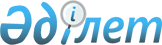 О внесении изменений в решение маслихата района Шал акына Северо-Казахстанской области от 8 января 2021 года № 56/16 "Об утверждении бюджета города Сергеевки района Шал акына на 2021-2023 годы"Решение маслихата района Шал акына Северо-Казахстанской области от 16 марта 2021 года № 3/1. Зарегистрировано Департаментом юстиции Северо-Казахстанской области 17 марта 2021 года № 7180
      В соответствии с пунктом 1 статьи 106, статьей 109-1 Бюджетного кодекса Республики Казахстан от 4 декабря 2008 года, статьей 6 Закона Республики Казахстан от 23 января 2001 года "О местном государственном управлении и самоуправлении в Республике Казахстан", маслихат района Шал акына Северо-Казахстанской области РЕШИЛ:
      1. Внести в решение маслихата района Шал акына Северо-Казахстанской области "Об утверждении бюджета города Сергеевки района Шал акына на 2021-2023 годы" от 8 января 2021 года № 56/16 (опубликовано 19 января 2021 года в Эталонном контрольном банке нормативных правовых актов Республики Казахстан в электронном виде, зарегистрировано в Реестре государственной регистрации нормативных правовых актов под № 7017) следующие изменения:
      пункт 1 изложить в новой редакции:
      "1. Утвердить бюджет города Сергеевки района Шал акына на 2021-2023 годы согласно приложениям 1, 2, 3 соответственно, в том числе на 2021 год в следующих объемах:
      1) доходы – 351 248,4 тысяч тенге:
      налоговые поступления – 23 459 тысяч тенге;
      неналоговые поступления – 0 тысяч тенге;
      поступления от продажи основного капитала – 0 тысяч тенге;
      поступления трансфертов – 327 789,4 тысяч тенге;
      2) затраты – 358 784,5 тысяч тенге;
      3) чистое бюджетное кредитование – 0 тысяч тенге:
      бюджетные кредиты – 0 тысяч тенге;
      погашение бюджетных кредитов – 0 тысяч тенге;
      4) сальдо по операциям с финансовыми активами – 0 тысяч тенге:
      приобретение финансовых активов – 0 тысяч тенге;
      поступления от продажи финансовых активов государства – 0 тысяч тенге;
      5) дефицит (профицит) бюджета – - 7 536,1 тысяч тенге;
      6) финансирование дефицита (использование профицита) бюджета – 7 536,1 тысяч тенге:
      поступление займов – 0 тысяч тенге;
      погашение займов – 0 тысяч тенге;
      используемые остатки бюджетных средств – 7 536,1 тысяч тенге.";
      приложение 1 к указанному решению изложить в новой редакции согласно приложению к настоящему решению.
      2. Настоящее решение вводится в действие с 1 января 2021 года. Бюджет города Сергеевки района Шал акына на 2021 год
					© 2012. РГП на ПХВ «Институт законодательства и правовой информации Республики Казахстан» Министерства юстиции Республики Казахстан
				
      Председатель сессии
маслихата района Шал акына
Северо-Казахстанской области

Д. Рогалев

      Секретарь
маслихата района Шал акына
Северо-Казахстанской области

О. Амрин
Приложение к решениюмаслихата района Шал акынаСеверо-Казахстанской областиот 16 марта 2021 года№ 3/1Приложение 1к решению маслихатарайона Шал акынаСеверо-Казахстанской областиот 8 января 2021 года№ 56/16
Категория
Категория
Категория
Наименование
Сумма тысяч тенге
Класс
Класс
Наименование
Сумма тысяч тенге
Подкласс
Наименование
Сумма тысяч тенге
1) Доходы:
351 248,4
1
Налоговые поступления
23 459
04
Налоги на собственность
23 459
1
Налоги на имущество
403
3
Земельный налог
3 774
4
Налог на транспортные средства
19 282
4
Поступления трансфертов
327 789,4
02
Трансферты из вышестоящих органов государственного управления
327 789,4
3
Трансферты из районного (города областного значения) бюджета
327 789,4
Функциональная группа
Функциональная группа
Функциональная группа
Наименование
Сумма тысяч тенге
Администратор бюджетных программ
Администратор бюджетных программ
Наименование
Сумма тысяч тенге
Программа
Наименование
Сумма тысяч тенге
2) Затраты:
358 784,5
01
Государственные услуги общего характера
26 749
124
Аппарат акима города районного значения, села, поселка, сельского округа
26 749
001
Услуги по обеспечению деятельности акима города районного значения, села, поселка, сельского округа
25 549
022
Капитальные расходы государственного органа
1 200
07
Жилищно-коммунальное хозяйство
151 162,4
124
Аппарат акима города районного значения, села, поселка, сельского округа
151 162,4
009
Обеспечение санитарии населенных пунктов
6 749
011
Благоустройство и озеленение населенных пунктов
144 413,4
12
Транспорт и коммуникации
180 873,1
124
Аппарат акима города районного значения, села, поселка, сельского округа
80 105
013
Обеспечение функционирования автомобильных дорог в городах районного значения, селах, поселках, сельских округах
80 105
045
Капитальный и средний ремонт автомобильных дорог в городах районного значения, селах, поселках, сельских округах
100 000
048
Возврат неиспользованных (недоиспользованных) целевых трансфертов
768,1
3) Чистое бюджетное кредитование
0
Бюджетные кредиты
0
Погашение бюджетных кредитов
0
4) Сальдо по операциям с финансовыми активами 
0
Приобретение финансовых активов
0
Поступления от продажи финансовых активов государства
0
5) Дефицит (профицит) бюджета
-7 536,1
6) Финансирование дефицита (использование профицита) бюджета
7 536,1
Поступления займов
0
Погашение займов
0
Категория
Категория
Категория
Наименование
Сумма тысяч тенге
Класс
Класс
Наименование
Сумма тысяч тенге
Подкласс
Наименование
Сумма тысяч тенге
8
Используемые остатки бюджетных средств
7 536,1
01
Остатки бюджетных средств
7 536,1
1
Свободные остатки бюджетных средств
7 536,1